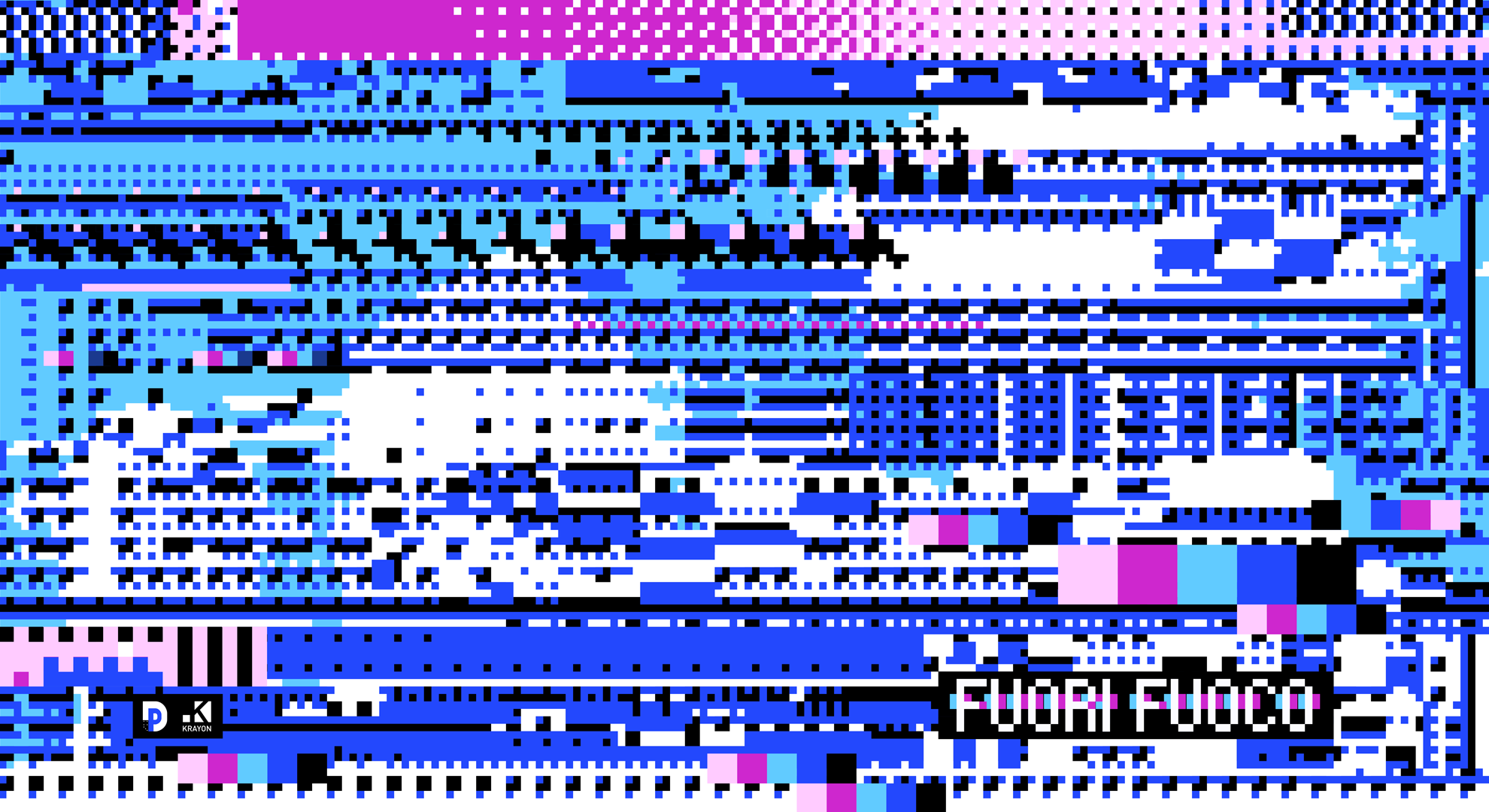 Quando abbiamo immaginato Dominio Pubblico non avevamo ancora ben chiaro quale sviluppo e quale direzione avrebbe preso il progetto. Volevamo creare uno strumento che potesse riavvicinare i giovani al teatro e alla cultura. Perché diciamocelo, spesso se un ragazzo di meno di 25 anni pensa al teatro si immagina poltrone rosse...tende rosse...tanta polvere...magari un tizio vestito di nero e un teschio. Insomma pensa a qualcosa di molto antico e sicuramente molto lontano rispetto a quello che -in verità- è il teatro di oggi.Ma qual è il teatro di oggi?Ecco la domanda che ci ha spinto a esplorare terreni sconosciuti in questi anni: ogni anno una nuova generazione di Under 25 ha il compito di cercare una risposta a questa domanda.Abbiamo scoperto che ormai il teatro non deve avere genere.Che è multidisciplinare...mutante...bruciato...ribelle!Abbiamo scoperto che per fare arte devi mettercela tutta.. ma proprio tutta!Come nel poker non puoi sperare di rilanciare se non fai un All In. Abbiamo anche scoperto di essere Blu...di altri colori...variopinti. Abbiamo scoperto la capacità di creare Risonanze e di far rimbalzare il nostro segnale in tante altre città e paesi, fuori dai confini geografici.Ma soprattutto abbiamo avuto la possibilità di scoprire che non eravamo soli. Ogni anno la direzione artistica del Festival Dominio Pubblico_La Città Under 25, lancia una chiamata alle Arti, una Call che serve a lanciare un segnale a cui ogni anno rispondono centinaia di artisti, tutti giovanissimi e tutti alla ricerca, come noi, di nuovi linguaggi, di nuovi modi per esprimersi e di raccontare il mondo che ci circonda.Il 2020 ha segnato uno spartiacque tra ciò che davamo per scontato e ciò che invece non possiamo prevedere: ecco perché il nostro futuro ci sembra avere contorni sfocati, difficili da definire. Quest’anno sarà così anche il nostro Festival, che in poco tempo ha dovuto cambiare date di programmazione, cambiare programma, cambiare pelle. Siamo però pieni di speranza perché anche se Fuori Fuoco sappiamo di esserci anche stavolta e soprattutto con noi ci sono tanti nuovi artisti che sapranno mostrarvi il loro teatro di domani, ma soprattutto chi sono loro: una generazione senza più contorni né confini, senza generi, fluida e liquida, pronta a scorrere e adattarsi ad ogni emergenza. Sarà un Festival ibrido, dai contorni sfumati, espanso, spixellato.Vi divertirete a seguirci nella rete e dal vivo e non,in un continuo apparire e scomparire.Oggi vi presentiamo il futuro.Il nostro. La DirezioneGLI ARTISTI SELEZIONATI DAL BANDO 2019/2020TEATROselezionati in collaborazione con Kilowatt FestivalAttenti al Loop di e con Francesca Boldrin, Letizia Buchini,Matteo Ciccioli, Francesco Garuti, Gloria RomaninPaternoster di Compagnia Collettivo Est#Mirrorless di Scrigno ProductionApocalisse tascabile di Fettarappa Sandri / GuerrieriFog de il Collettivo Mind the stepDANZA selezionati in collaborazione con Cie Twain e Fuori ProgrammaBluebell – Clean it or Leave it di Francesco RussoMA di Michele ScappaNomad di Tommy CattinCORPOralMENTE RITMO di Valentina SquarzoniPERFORMANCEOH MY GHOST! di -nessHAPPY AS THOMAS di Thomas ValerioSono tutti loro di Johannes Wirix-SpeetjensLa Principessa azzurra di Compagnia Teatro la FuffaCINEMA selezionati in collaborazione con MonoscopioDalia di Marco MingollaPolvere di Matteo BianchiIMPIETRO di Tommaso BurbugliniI can’t stay here anymore di Alessio Morello/Daniele RicciDeformazione Professionale di Daniele MorelliCotechino con Lenticchie di Michele GrecoMUSICA selezionati in collaborazione con Arte2obiVioChris LaraffeLa Gabbia (Madre nostra Tour)Le Tigri da SoggiornoARTI VISIVE selezionati con Up Urban Prospective FactoryRisonanza di Irene VolpeMimed Emotions di Eleonora ChiodoInformalità di Zara KiafarAlessia CardoneGiovannina senza paura O cosa è necessario raccontarci per vivere coscientidi Noemi PiattalàNella sezione RisoNanze Network in collaborazione con Festival 2030 e Direction Under 30TEATRO E DANZA #under35HER – ON di Spattini/Pallecchi – Balletto Civilee·stin·zió·ne di C&C e ORTIKACINEMAselezionati dalle proposte di Le giornate del cinema queer e Girogirocorto Film FestivalDix Pix di Steven FraserDreaming like Louis di Valentin Merz TanorenHyped di Alkis PapastathopoulosIs your teen a homosexual? di Tamara ScherbakLes pouces vers les bas di Léo BontempelliLes rayures bleues di Guillaume LigouleMUSICAselezionato dalle proposte di Arte2oHo solo 16 anni – Niccolò CaffarelliLa Direzione Artisticadel Festival Dominio Pubblico_La Città agli Under 25VII Edizione – Fuori Fuoco  Alessandra Cimino – Alessia Cirigliano – Alessia Passalacqua – Alessia Perrella – Chiara Trulli – Clara Lolletti – Eloisa Zoroddu – Francesca Eboli – Francesca Mostarda – Francesca Zetto – Giada Andreasi – Giovanna Zanchetta – Giulia Corvaro – Giulia Piazza – Irene Umili – Lea Paiella – Luca Guido – Lucrezia Odino – Ludovica Labanchi – Julia Llupo – Kristian Gatto – Matteo Di Lorenzo – Matteo Polimanti – Roberta Grassi – Rosario Bova – Sabrina Sciarrino – Simone Amabili – Sofia Bari – Verdiana Romeo www.dominiopubblicoteatro.itimmagine © KrayonUfficio stampa : Fabiana Manuelli  fabianamanuelli@gmail.com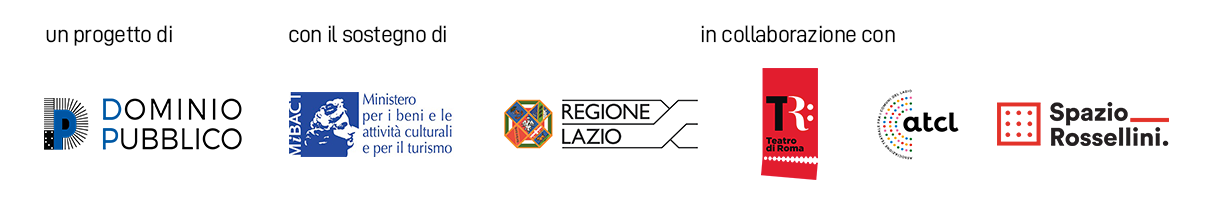 